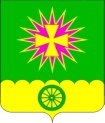 АДМИНИСТРАЦИЯ Нововеличковского сельского поселения Динского района ПОСТАНОВЛЕНИЕот 24.01.2024							              № 27станица НововеличковскаяОб утверждении Программы профилактики рисков причинения вреда (ущерба) охраняемым законом ценностям при осуществлении муниципального контроля на автомобильном транспорте, городском наземном электрическом транспорте и в дорожном хозяйстве в границах Нововеличковского сельского поселения Динского района на 2024 годВ соответствии с Федеральным законом от 31.07.2021 N 248-ФЗ "О государственном контроле (надзоре) и муниципальном контроле в Российской Федерации", постановлением Правительства Российской Федерации от 25.06.2021 N 990 "Об утверждении Правил разработки и утверждения контрольными (надзорными) органами программы профилактики рисков причинения  вреда  (ущерба)  охраняемым  законом  ценностям", руководствуясь Уставом Нововеличковского сельского поселения Динского района, п о с т а н о в л я ю:1. Утвердить Программу профилактики рисков причинения вреда (ущерба) охраняемым законом ценностям при осуществлении муниципального контроля на автомобильном транспорте, городском наземном электрическом транспорте и в дорожном хозяйстве в границах Нововеличковского сельского поселения Динского района в рамках на 2024 год (прилагается).2. Отделу по общим и правовым вопросам администрации Нововеличковского сельского поселения Динского района (Калитка) официально обнародовать настоящее постановление и обеспечить его размещение на официальном сайте Нововеличковского сельского поселения Динского района в сети Интернет.3. Контроль за выполнением настоящего постановления возложить на заместителя главы администрации Нововеличковского сельского поселения И.Л.Кочеткова.4. Постановление вступает в силу после его официального обнародования и распространяет свои действия на правоотношения, возникающие с 01 января 2024 года.Глава Нововеличковскогосельского поселения                                                                                      Г.М.КоваПРИЛОЖЕНИЕк постановлению администрацииНововеличковского сельского поселения Динского районаот 24.01.2024 г. № 27ПРОГРАММА профилактики рисков причинения вреда (ущерба) охраняемым законом ценностям при осуществлении муниципального контроля на автомобильном транспорте, городском наземном электрическом транспорте и в дорожном хозяйстве в границах Нововеличковского сельского поселения Динского района на 2024 год1. Общие положения1.1. Программа профилактики рисков причинения вреда (ущерба) охраняемым законом ценностям при осуществлении муниципального контроля на автомобильном транспорте, городском наземном электрическом транспорте и в дорожном хозяйстве в границах Нововеличковского сельского поселения Динского района (далее - Программа профилактики рисков причинения вреда (ущерба)) разработана в соответствии со статьей 44 Федерального закона от 31 июля 2021 г. N 248-ФЗ "О государственном контроле (надзоре) и муниципальном контроле в Российской Федерации", постановлением Правительства Российской Федерации от 25 июня 2021 г. N 990 "Об утверждении Правил разработки и утверждения контрольными (надзорными) органами программы профилактики рисков причинения вреда (ущерба) охраняемым законом ценностям" и предусматривает комплекс мероприятий по профилактике рисков причинения вреда (ущерба) охраняемым законом ценностям при осуществлении муниципального контроля на автомобильном транспорте, городском наземном электрическом транспорте и в дорожном хозяйстве в границах Нововеличковского сельского поселения Динского района.2. Анализ текущего состояния осуществления вида контроля, описание текущего уровня развития профилактической деятельности контрольного (надзорного) органа, характеристика проблем, на решение которых направлена программа профилактики1.1. Вид муниципального контроля: муниципальный контроль на автомобильном транспорте, городском наземном электрическом транспорте и в дорожном хозяйстве на территории Нововеличковского сельского поселения Динского района.1.2. Предметом муниципального контроля является соблюдение юридическими лицами, индивидуальными предпринимателями и физическими лицами (далее – контролируемые лица) обязательных требований:1) в области автомобильных дорог и дорожной деятельности, установленных в отношении автомобильных дорог:а) к эксплуатации объектов дорожного сервиса, размещенных 
в полосах отвода и (или) придорожных полосах автомобильных дорог общего пользования;б) к осуществлению работ по капитальному ремонту, ремонту 
и содержанию автомобильных дорог общего пользования и искусственных дорожных сооружений на них (включая требования к дорожно-строительным материалам и изделиям) в части обеспечения сохранности автомобильных дорог;2) установленных в отношении перевозок по муниципальным маршрутам регулярных перевозок, не относящихся к предмету федерального государственного контроля (надзора) на автомобильном транспорте, городском наземном электрическом транспорте и в дорожном хозяйстве в области организации регулярных перевозок.Предметом муниципального контроля является также исполнение решений, принимаемых по результатам контрольных мероприятий.1.3. Характерными проблемами, на которые направлена программа профилактики муниципального контроля в сфере автомобильного транспорта, городского наземного электрического транспорта и в дорожном хозяйстве в границах Нововеличковского сельского поселения Динского района, являются:	- загрязнении и (или) повреждении автомобильных дорог и дорожных сооружений на них, в том числе элементов обустройства автомобильных дорог, полос отвода автомобильных дорог, придорожных полос автомобильных дорог;	- нарушения обязательных требований при эксплуатации объектов дорожного сервиса, размещенных в полосах отвода и (или) придорожных полосах автомобильных дорог;	- нарушении обязательных требований при производстве дорожных работ.1.4. Администрацией Нововеличковского сельского поселения Динского района в 2023 году контрольные мероприятия по соблюдению действующего законодательства Российской Федерации в указанной сфере не проводились.1.5. В рамках профилактики рисков причинения вреда (ущерба) охраняемым законом ценностям администрацией в 2023 году осуществлялись следующие мероприятия:1) размещение на официальном сайте администрации в сети "Интернет" перечней нормативных правовых актов или их отдельных частей, содержащих обязательные требования, оценка соблюдения которых является предметом муниципального контроля, а также текстов соответствующих нормативных правовых актов;2) осуществление информирования юридических лиц, индивидуальных предпринимателей по вопросам соблюдения обязательных требований, в том числе посредством разработки и опубликования руководств по соблюдению обязательных требований, разъяснительной работы в средствах массовой информации;3) обеспечение регулярного обобщения практики осуществления муниципального контроля и размещение на официальном интернет-сайте администрации соответствующих обобщений, в том числе с указанием наиболее часто встречающихся случаев нарушений обязательных требований с рекомендациями в отношении мер, которые должны приниматься юридическими лицами, индивидуальными предпринимателями в целях недопущения таких нарушений;4) выдача предостережений о недопустимости нарушения обязательных требований в соответствии с частями 5-7 статьи 8.2 Федерального закона от 26 декабря 2008 года N 294-ФЗ "О защите прав юридических лиц и индивидуальных предпринимателей при осуществлении государственного контроля (надзора) и муниципального контроля". (В 2023 году администрацией предостережения о недопустимости нарушения обязательных требований не выносились).3. Цели и задачи реализации Программы профилактики рисков причинения вреда (ущерба)3.1. Основными целями Программы профилактики являются:1) стимулирование добросовестного соблюдения обязательных требований всеми контролируемыми лицами;2) устранение условий, причин и факторов, способных привести к нарушениям обязательных требований и (или) причинению вреда (ущерба) охраняемым законом ценностям;3) создание условий для доведения обязательных требований до контролируемых лиц, повышение информированности о способах их соблюдения.3.2. Проведение профилактических мероприятий Программы профилактики рисков причинения вреда (ущерба) направлено на решение следующих задач:1) укрепление системы профилактики нарушений рисков причинения вреда (ущерба) охраняемым законом ценностям;2) повышение правосознания и правовой культуры руководителей органов государственной власти, органов местного самоуправления, юридических лиц, индивидуальных предпринимателей и граждан;3) оценка возможной угрозы причинения, либо причинения вреда жизни, здоровью граждан, выработка и реализация профилактических мер, способствующих ее снижению;4) выявление факторов угрозы причинения, либо причинения вреда жизни, здоровью граждан, причин и условий, способствующих нарушению обязательных требований, определение способов устранения или снижения угрозы;5) оценка состояния подконтрольной среды и установление зависимости видов и интенсивности профилактических мероприятий от присвоенных контролируемым лицам уровней риска.4. Перечень профилактических мероприятий, сроки (периодичность) их проведения4.1. При осуществлении муниципального контроля на автомобильном транспорте, городском наземном электрическом транспорте и в дорожном хозяйстве в границах Нововеличковского сельского поселения Динского района проведение профилактических мероприятий, направленных на снижение риска причинения вреда (ущерба), является приоритетным по отношению к проведению контрольных (надзорных) мероприятий.Программой профилактики устанавливаются следующие виды профилактических мероприятий:5. Показатели результативности и эффективностиПрограммы профилактики5.1. Основным критерием оценки результативности и эффективности Программы является удовлетворенность контролируемых лиц качеством проведенных мероприятий, в числе которых:1) информированность контролируемых лиц об их правах и обязанностях, о требованиях законодательства, готовящихся и вступающих в силу изменениях законодательства Российской Федерации в рассматриваемой сфере, а также о порядке и сроках проведения проверок по соблюдению законодательства;2) понятность, открытость (доступность) информации о требованиях законодательства, обеспечение их единообразного толкования контролируемыми и подконтрольными лицами;3) вовлечение контролируемых лиц при проведении профилактических мероприятий в регулярное активное взаимодействие.5.2. Показатели качества профилактической деятельности.Исполняющий обязанности начальника отдела ЖКХ, малого и среднего бизнеса, информатизации и связи							О.П.КоролеваN п/пВид профилактического мероприятияОписание профилактического мероприятияСрок исполненияСтруктурное подразделение, ответственное за реализацию1.ИнформированиеИнформирование контролируемых лиц и иных заинтересованных лиц по вопросам соблюдения обязательных требований осуществляется посредством размещения сведений, предусмотренных пунктами 1-3, 5, 8-10, 14, 16 части 3 статьи 46 Федерального закона N 248-ФЗ на официальном Интернет-портале Нововеличковского сельского поселения Динского района в сети "Интернет" в подразделе "Муниципальный контроль за сохранностью автомобильных дорог" раздела "Муниципальный контроль".На сайте размещаются и поддерживаются в актуальном состоянии следующие сведения:1) тексты нормативных правовых актов, регулирующих осуществление муниципального контроля на автомобильном транспорте, городском наземном электрическом транспорте и в дорожном хозяйстве в границах Нововеличковского сельского поселения Динского района;2) руководство по соблюдению обязательных требований;3) программа профилактики рисков причинения вреда4) сведения о способах получения консультаций по вопросам соблюдения обязательных требований;5) доклад о муниципальном контроле на автомобильном транспорте, городском наземном электрическом транспорте и в дорожном хозяйстве в границах Нововеличковского сельского поселения Динского района.Постоянно по мере необходимо стиОтдел ЖКХ, малого и среднего бизнеса, информатизации и связи2.Объявление предостереженияОбъявление контролируемому лицу предостережения о недопустимости нарушения обязательных требований (далее - предостережение) с предложениями о принятии мер по обеспечению соблюдения обязательных требований в случае наличия у органа муниципального контроля сведений о готовящихся нарушениях обязательных требований или признаках нарушений обязательных требований и (или) в случае отсутствия подтвержденных данных о том, что нарушение обязательных требований причинило вред (ущерб) охраняемым законом ценностям либо создало угрозу причинения вреда (ущерба) охраняемым законом ценностям.Постоянно, по мере необходимо стиОтдел ЖКХ, малого и среднего бизнеса, информатизации и связи3.КонсультированиеКонсультирование по вопросам, связанным с организацией и осуществлением муниципального контроля на автомобильном транспорте, городском наземном электрическом транспорте и в дорожном хозяйстве в границах Нововеличковского сельского поселения Динского района, которое осуществляется по обращениям контролируемых лиц и их представителей.Консультирование осуществляется без взимания платы.Консультирование может осуществляться по телефону, посредством видео-конференц-связи, на личном приеме либо в ходе проведения профилактических мероприятий, контрольных (надзорных) мероприятий.Постоянно, по мере необходимо стиОтдел ЖКХ, малого и среднего бизнеса, информатизации и связи№ п/пНаименование показателяВеличина1.Полнота информации, размещенной на официальном сайте Нововеличковского сельского поселения Динского района в сети "Интернет" в соответствии с частью 3 статьи 46 Федерального закона от 31 июля 2020 года N 248-ФЗ "О государственном контроле (надзоре) и муниципальном контроле в Российской Федерации"100%2.Удовлетворенность контролируемых лиц и их представителей консультированием контрольного органа100% от числа обратившихся3.Соблюдение контрольным органом порядка выдачи предостережений (выдача предостережений исключительно при наличии оснований)100%